Rapport d'étape / Fiche de rendement Commentaires: 1               Bonne présence 2               PUNCTUALITÉ COMMENDABLE 3               PRÉPARE LE TRAVAIL QUOTIDIEN FIABLE 4               PARTICIPATION DE BONNE CLASSE 5               UTILISATION DU TEMPS 6               BONNE INITIATIVE 7                      TOUJOURS TRAVAILLER TERMINÉ 8                      TOUJOURS DES ESSAIS 9                      UN TRAVAILLEUR CONSCIENTIF 10                   Toujours préparé pour la classe 11                   ATTENTIF ET INDUSTRIEL 12                   A DONNÉ AMÉLIORATION STABLE 13                   EXTREMEMENT CONSCIENT 14                   LA QUALITÉ DU TRAVAIL EST PARTICULIÈREMENT BON 15                   BON TRAVAILLEUR ET LISTENER ATTENTIF 16                   UN LEADER EN CLASSE ENTHUSIASTIQUE 17                   COOPÉRATIVE ET AGRÉABLE 18                   TRÈS INTÉRESSÉ ET SENSIBLE 19                   DÉVELOPPE UNE MEILLEURE ATTITUDE 20                   EXTRÊMEMENT ENTHUSIASTIQUE 21                   EXCELLENTE ATTITUDE 22                   ÉTUDIANT FIN ET GRAVE 23                   BONNE ATTITUDE 24                   CONSTANTE DE TEST SCORES HIGH 25                   GRASPS NOUVELLES IDÉES À L'ÉTUDE 26                   AFFICHAGE DE FOND DE FOND 27                   PROFITE D'APPRENTISSAGE 28                   VOCABULAIRE MATURE 29                   BON ET EXACTE THINKER               30               LECTURE EXTENSIBLE 32            QUALITÉS DE LEADERSHIP EXTRAORDINAIRES 33            TRAVAILLE BIEN AVEC LES AUTRES 34            CAPACITÉ DE BON LEADERSHIP 35            AUTO DISCIPLINÉ 37            Un bon citoyen 38            UTILE ET FIABLE 39            Gagner la confiance en soi 40            Répond mieux à la louange 41            A UNE PERSONALITÉ AGRÉABLE 42            ACCEPTE LA RESPONSABILITÉ BIEN 43            EFFECTUE BIEN DANS TOUTES LES SITUATIONS 45           A TROUBLE DE RESTER À LA CLASSE 46           TROP DE SOCIALISATION 50           PERTURBATEUR 51           APPORTE DES ARTICLES DE DISTRACTION À LA CLASSE 52           BESOIN DE SUPERVISION CONSTANTE 54            BESOIN D'APPRENDRE UN COMPORTEMENT SOCIALEMENT ACCEPTABLE 55            BESOIN D'AMÉLIORER L'AUTO-CONTRÔLE 56            COMPORTEMENT DE CLASSE PAUVRE 57            RESTLESS IN CLASSROOM 58            N’ACCEPTE PAS DE RÈGLES ÉTABLIES 59               PARLE TROP 60           PRÉSENCE PAUVRE - DOIT AMÉLIORER 61           Souvent TARDY 62           NE COMPLETE PAS LES AFFECTATIONS 63           HABITUDES D'ÉTUDES PAUVRES 65            NE PARTICIPE PAS À LA CLASSE 66            NE DEMANDE JAMAIS DE QUESTIONS 67            BESOIN DE PLUS DE TEMPS SUR LA TÂCHE 68            PLUS DE TEMPS NECESSAIRE AU TRAVAIL 69            EFFORT INCONSTANT 70            DE NOMBREUSES ERREURS EN RAISON DE CAREESSESSESS 71            Ne parvient pas à terminer son travail à temps 72            N'écoute pas les instructions 73            Ne parvient pas à terminer des missions indépendantes 74            NE FONCTIONNE PAS À LA CAPACITÉ 75            Manque d'intérêt dans le travail 77            DOIT UTILISER LE TEMPS POUR MIEUX AVANTAGE 78            FACILEMENT DISTRAIT 79            HESITANT A RECITE EN CLASSE               86               NE TRAVAILLE PAS BIEN AVEC LES AUTRES 88     BESOINS À ENCOURAGER 90            TROP FACILEMENT DÉCONSEILLÉ 91            MANQUE DE CONFIANCE 93               NE FONCTIONNE PAS AU NIVEAU DE GRADE 94               CAPACITÉ D'ATTENTION LIMITTÉE 95               POINTS ESSENTIELS 96               MAUVAIS USAGE - DOIT AMÉLIORER 97               NE SORTE PAS DE MANIÈRE CONSISTANTE 98               LA CONSERVATION EST UNE POSSIBILITÉ. S'IL VOUS PLAÎT CONTACTER LE PROFESSEUR. 99               VEUILLEZ ME CONTACTER POUR UNE CONFÉRENCE 100            NE PAS LIRE À NIVEAU NIVEAU; IMPACTER TOUS LES DOMAINES 101            LA CROISSANCE CONTINUE DOIT ÊTRE VU DANS LE DOMAINE DE L'ÉCHÉANCE 102            BESOIN D'AUGMENTER L'ATTENTION DE DÉTAIL AU TRAVAIL 103            CROISSANCE NÉCESSAIRE POUR TRAVAILLER AVEC DES ÉLÈVES 104            FOCUS POUR LE PROCHAIN ​​TRIMESTRE SERA SUR LES COMPETENCES ORGANISATIONNELLES 105            FOCUS NÉCESSAIRE SUR LES CONNEXIONS POSITIVES À L'ÉCOLE 106            CROISSANCE NÉCESSAIRE DANS LE DOMAINE DE LA RESPONSABILITÉ PERSONNELLE 107               FOCUS NÉCESSAIRE POUR EXPRIMER UN COMPORTEMENT RESPECTUEUX 108               EFFORT CONTINU SUR LES HABITUDES DE TRAVAIL NÉCESSAIRES 109               FOCUS POUR LE PROCHAIN ​​TRIMESTRE SERA SUR LES HABITUDES DE TRAVAIL SOUTENUES 110               LA CROISSANCE CONTINUE A BESOIN DE L’AUTO-REGLEMENTATION 111               MISE AU POINT POUR LE DÉVELOPPEMENT DE LA NÉCESSAIRE COMPETENCES AUTOAPPRENTISSAGE S Progress Report/Report Card Comments:1	GOOD ATTENDANCE2	COMMENDABLE PUNCTUALITY3	PREPARES DAILY WORK RELIABLY4	GOOD CLASS PARTICIPATION5	USES TIME WELL6	GOOD INITIATIVEALWAYS HAS WORK COMPLETEDALWAYS TRIESA CONSCIENTIOUS WORKERALWAYS PREPARED FOR CLASSATTENTIVE AND INDUSTRIOUSHAS SHOWN STEADY IMPROVEMENTEXTREMELY CONSCIENTIOUS QUALITY OF WORK IS ESPECIALLY GOODGOOD WORKER AND ATTENTIVE LISTENERAN ENTHUSIASTIC CLASS LEADERCOOPERATIVE AND PLEASANTVERY INTERESTED AND RESPONSIVEIS DEVELOPING A BETTER ATTITUDEEXTREMELY ENTHUSIASTIC EXCELLENT ATTITUDE FINE AND SERIOUS STUDENT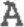 GOOD ATTITUDECONSISTENTLY HIGH TEST SCORESGRASPS NEW IDEAS READILYDISPLAYS RICH BACKGROUNDENJOYS LEARNING MATURE VOCABULARYGOOD AND ACCURATE THINKER	30	READS EXTENSIVELYEXTRAORDINARY LEADERSHIP QUALITIESWORKS WELL WITH OTHERS GOOD LEADERSHIP ABILITYSELF DISCIPLINED A GOOD CITIZENHELPFUL AND DEPENDABLE GAINING SELF-CONFIDENCE RESPONDS BEST TO PRAISE HAS A PLEASANT PERSONALITYACCEPTS RESPONSIBILITY WELLPERFORMS WELL IN ALL SITUATIONSHAS TROUBLE STAYING AWAKE IN CLASSTOO MUCH SOCIALIZINGDISRUPTIVE BRINGS DISTRACTING ITEMS TO CLASSROOMNEEDS CONSTANT SUPERVISIONNEEDS TO LEARN SOCIALLY ACCEPTABLE BEHAVIORNEEDS TO IMPROVE SELF-CONTROL POOR CLASSROOM BEHAVIORRESTLESS IN CLASSROOMDOES NOT OBEY ESTABLISHED RULES59 	TALKS TOO MUCHPOOR ATTENDANCE - MUST IMPROVEOFTEN TARDYDOES NOT COMPLETE ASSIGNMENTSPOOR STUDY HABITSDOES NOT PARTICIPATE IN CLASSNEVER ASKS QUESTIONSNEEDS MORE TIME ON TASKMORE TIME NEEDED ON HOMEWORKINCONSISTENT EFFORTMANY MISTAKES DUE TO CARELESSNESSFAILS TO COMPLETE WORK ON TIMEDOES NOT LISTEN TO INSTRUCTIONSFAILS TO FINISH INDEPENDENT ASSIGNMENTS NOT WORKING TO CAPACITYLACKS INTEREST IN WORKMUST USE TIME TO BETTER ADVANTAGEEASILY DISTRACTEDHESITANT TO RECITE IN CLASS	86	DOES NOT WORK WELL WITH OTHERS88     NEEDS TO BE ENCOURAGED TOO EASILY DISCOURAGEDLACKS SELF-CONFIDENCEDOES NOT WORK AT GRADE LEVELSHORT ATTENTION SPANPOOR TEST SCORESPOOR HANDWRITING - MUST IMPROVE DOES NOT DRESS OUT CONSISTENTLYRETENTION IS A POSSIBILITY. PLEASE CONTACT TEACHER.PLEASE CONTACT ME FOR A CONFERENCENOT READING AT GRADE LEVEL; IMPACTING ALL SUBJECT AREASCONTINUED GROWTH NEEDS TO BE SEEN IN THE AREA OF MATURITYNEED FOR INCREASED ATTENTION TO DETAIL IN WORKGROWTH NEEDED IN ABILITY TO WORK WITH FELLOW STUDENTSFOCUS FOR THE NEXT QUARTER WILL BE ON ORGANIZATIONAL SKILLSFOCUS NEEDED ON POSITIVE CONNECTIONS TO THE SCHOOLGROWTH NEEDED IN THE AREA OF PERSONAL RESPONSIBILITY107 	FOCUS NEEDED ON EXPRESSING RESPECTFUL BEHAVIOR108 	CONTINUED EFFORT ON WORK HABITS NEEDED109 	FOCUS FOR NEXT QUARTER WILL BE ON SUSTAINED WORK HABITS110 	CONTINUED GROWTH NEEDS TO OCCUR REGARDING SELF-REGULATION111	FOCUS NEEDED FOR DEVELOPMENT OF SELF-LEARNING SKILLS